BIODATA MAHASISWA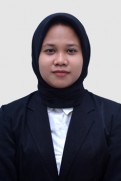 Identitas DiriNama 			: Tiwi AriantiNPM 			: 171414081Tempat/Tgl. Lahir 	: Lubuk Pakam, 24 Januari 1999 Jenis Kelamin 		: PerempuanAgama 			: Islam  Anak ke 			: 4Alamat                             : Jl. Galang No. 189 Kel. Cemara Kec. Lubuk PakamPendidikan SD 			: SD Negeri 105357 CemaraSMP			: MTS YPI Al-Hidayah Lubuk PakamSMA	: SMA Negeri 2 Lubuk Pakam       S-1			: Universitas Muslim Nusantara Al Washliyah              MedanJudul Skripsi	:	Hubungan Antara Keluarga Brokenhome dengan Motivasi Belajar Siswa Kelas X di SMA Negeri 2 Lubuk Pakam Tahun Pembelajaran 2020/2021.Dosen Pembimbing 	: Nurul Azmi Saragih, S.Pd., M.PsiOrang TuaNama Ayah		: Subur PriyatnoNama Ibu			: Almh. SepianiAlamat                             : Jl. Galang No. 189 Kel. Cemara Kec. Lubuk Pakam